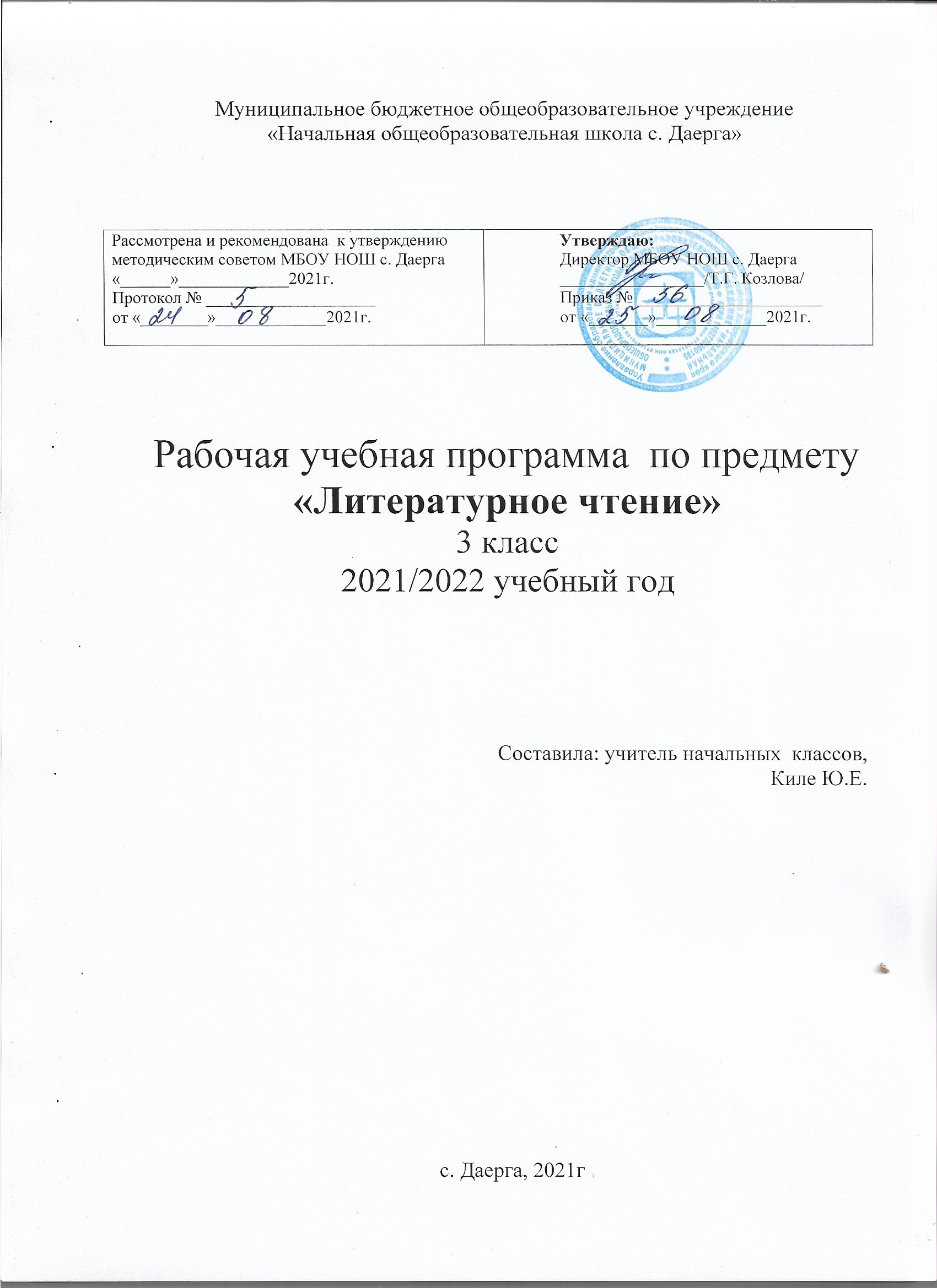 Пояснительная запискаРабочая программа по предмету «Литературное чтение» для 3-Г класса МБОУ гимназии №11 разработана  в соответствии:- с требованиями Федерального государственного образовательного  стандарта начального общего образования (Федеральный государственный образовательный стандарт начального общего образования.-М.:Просвещение,2011);- на основе авторской программы Л.Ф.Климановой, Л.А.Виноградской, Г.В.Горецкого 1-4 классы: пособие для учителей общеобразовательных учреждений. - М.: Просвещение, 2013;- с особенностями ООП МБОУ НОШ с. Даерга, с учетом образовательных потребностей и запросов обучающихся 3 класса.АктуальностьИзучение курса имеет особое значение в развитии младшего школьника.Современное общество ставит перед школой задачу создания условий для формирования личности нравственной, эмоциональной, эстетически развитой, творческой, активной и самостоятельной. При этом необходимо сохранить индивидуальность ребёнка, развивать его интерес к окружающему миру и  готовность сотрудничать с людьми. Комплексное воздействие на все стороны личности человека может оказывать художественная литература. Она формирует эстетическое и нравственное чувства, мировоззрение, даёт гигантский объём разнообразной информации.Общая характеристика учебного предмета.Курс литературного чтения охватывает два ключевых направления:формирование и совершенствование навыка чтения и коммуникативно-речевых умений;изучение литературно-художественных произведений, имеющих огромный потенциал с точки зрения эстетического и нравственного развития учащихся.Курс «Литературное чтение» вводит учащихся в мир большой литературы. Одна из основных его задач — сформировать у начинающего читателя интерес к книге и потребность в систематическом чтении литературных произведений, понимание того, что художественное произведение — это произведение словесного искусства; развить воображение ребенка, чувство эстетического переживания прочитанного. Другой не менее важной задачей уроков литературного чтения является формирование навыка чтения, так как он является той основой, на которой развиваются все остальные коммуникативно-речевые умения.Художественно-эстетический, коммуникативный и нравственно-мировоззренческий принципы построения программы  и учебников значительно расширяют границы коммуникации младшего школьника. Помимо реального общения с окружающим миром, дети включаются в процесс духовного общения с миром искусства через чтение художественных произведений и воображаемый диалог с писателем, художником, композитором.Программа по литературному чтению формирует у младших школьников (на доступном им уровне) представление о значимости художественных произведений в жизни человека.Учащиеся постепенно начинают понимать, что цель общения с писателем или художником не сводится к получению познавательной информации. Каждый автор стремится не только что-то сообщать читателю или поучать его, но и «беседовать» с ним, завязав воображаемый диалог, чтобы обогатить читателя своими эстетическими переживаниями, открытиями, приобщить его к своим убеждениям и нравственным ценностям.В этом состоит одна из важнейших воспитательных задач уроков литературного чтения. Цели: развитие художественно-творческих и познавательных способностей, эмоциональной отзывчивости при чтении художественных произведений, формирование эстетического отношения к искусству слова; совершенствование всех видов речевой деятельности, умений вести диалог, выразительно читать и рассказывать, импровизировать; овладение осознанным, правильным, беглым и выразительным чтением как базовым умением в системе образования младших школьников; формирование читательского кругозора и приобретение опыта самостоятельной читательской деятельности; воспитание эстетического отношения к искусству слова, интереса к чтению и книге, потребности в общении с миром художественной литературы;обогащение нравственного опыта младших школьников, формирование представлений о добре и зле, справедливости и честности, развитие нравственных чувств, уважения к культуре народов многонациональной России. Активно влиять на личность читателя, его чувства, сознание, волю.Задачи: развивать у детей способность сопереживать героям, эмоционально откликаться на прочитанное; учить чувствовать и понимать образный язык, развивать образное мышление; формировать умение воссоздавать художественные образы литературного произведения, развивать творческое мышление; развивать поэтический слух; формировать потребность в постоянном чтении книги, развивать интерес к литературному творчеству, творчеству писателей;обогащать чувственный опыт ребёнка; формировать эстетическое отношение ребёнка к жизни; расширять кругозор детей через чтение книг различных жанров; обеспечить развитие речи школьников и активно формировать навык чтения и речевые умения.Место предмета в базисном учебном планеВ соответствии с федеральным базисным учебным планом  рабочая программа составлена по программе авторов Л.Ф.Климановой, Л.А.Виноградской, В.Г.Горецкого из расчета 4 часа в неделю, 136 часов в год.  Программа состоит из разделов курса,  темы различных учебных занятий. Основные требования к знаниям, умениям и навыкам учащихся.имена и фамилии 3—4 авторов и классиков русской литературы;2—4 книги каждого писателя из рекомендованного списка для самостоятельного чтения; наизусть 7—8 стихотворений современных авторов и классиков русской и зарубежной литературы;имена и фамилии 7—8 писателей—авторов прочитанных произведений.читать вслух бегло, осознанно, правильно в темпе чтения не менее 70 слов в минуту;читать про себя небольшой текст с последующим пересказом его содержания;читать текст выразительно, передавая свое отношение к прочитанному, выделяя при чтении важные по смыслу слова, соблюдая паузы между предложениями и частями текста;пересказывать   содержание   произведения   подробно и выборочно;делить несложный текст на части;соотносить пословицы с содержанием произведения, находить его главную мысль;самостоятельно выбирать эпизоды, ситуации из произведения для ответа на вопросы и задания учебника;рисовать словесные картины к художественным произведениям;находить в художественном тексте слова и выражения, с помощью которых изображены герои, события, природа;различать басню, рассказ, волшебную сказку, бытовую сказку и сказку о животных;выделять особенности стихотворных произведений — рифму, ритм;басня: герой басни, подразумеваемый смысл, нравоучение — мораль;ориентироваться в учебной книге, находить в ней произведение по его названию и фамилии автора, объединять произведения на определенную тему;различать художественные и научно-познавательные произведения;находить в произведении средства художественной выразительности (сравнения, эпитеты);найти книгу из рекомендованного списка литературы.Планируемые результатыЛичностные:К окончанию 3 класса у ребенка будут сформированы:внутренняя позиция школьника на уровне положительного отношения к уроку литературного чтения и к процессу чтения, ориентация на содержательные моменты школьной действительности; принятие образа «хорошего ученика»; мотивация обращения к художественной книге как источнику эстетического наслаждения; мотивация обращения к справочной и энциклопедической литературе как источнику получения информации; первоначальные представления о нравственных понятиях («поступок», «честность», «верность слову»), отраженных в литературных произведениях; умение отвечать на следующие жизненно важные для себя и других вопросы «Что значит поступать по совести, жить по совести», «Жить с чистой совестью»;умения самостоятельно понимать поступки героев произведения; соотносить поступки героев с реальными жизненными ситуациями; делать свой нравственный выбор;способность к самооценке своей работы на основе самостоятельно выбранных критериев или образца.Учащиеся получат возможность для формирования: умения осознавать роль книги в мировой культуре; рассматривать книгу как нравственную ценность;умения осознавать, что такое «тщеславие»; «гнев», «самообладание»; умение осознавать нравственный смысл понятий: поступок, подвиг.умение понимать, что для меня значит «моя родина».Метапредметные результаты:Результатом формирования регулятивных универсальных учебных действий будут являться умения: самостоятельно формулировать тему и цели урока; систему вопросов, рассматриваемую на уроке;составлять возможный план решения вопросов совместно с учителем;учитывать правило в планировании и контроля решения; работать в соответствии с заявленным планом;умения корректировать свою деятельность в соответствии с возможно допущенными ошибками;в диалоге с учителем вырабатывать критерии оценки и определять степень успешности выполнения задания. Учащиеся получат возможность для формирования: учитывать учителем выделенные ориентиры действия в новом учебном материале в сотрудничестве с учителем;планировать свое действие в соответствии с поставленной задачей и условиями её реализации, в том числе во внутреннем плане;осуществлять итоговый и пошаговый контроль по результату;оценивать правильность выполнения действия на уровне адекватной ретроспективной оценки;выполнять учебные действия в материализованной, громкоречевой и умственной форме.Результатом формирования познавательных универсальных учебных действий будут являться умения:осуществлять поиск необходимой информации для выполнения учебных заданий с использованием учебной и справочной литературы; устанавливать причинно-следственные связи в тексте; создавать высказывание (пересказ); собственное высказывание по аналогии; проводить сравнение и классификацию по заданным критериям; умение находить необходимые слова в тексте; на основе опорных слов составлять свое высказывание; самостоятельно составлять план к прочитанному или прослушанному произведению; на основе плана самостоятельно представлять героев, событие.Учащиеся получат возможность для формирования: умения использовать разные виды чтения: изучающее, просмотровое, ознакомительное и выбирать разные виды чтения в соответствие с поставленным заданием;умение находить разные виды информации посредством разных объектов: книга, предложение, текст, иллюстрация, схема, таблица; умение преобразовывать информацию из одной формы в другую (составлять план, таблицу, схему);умение пользоваться справочной и энциклопедической литературой.Результатом формирования коммуникативных универсальных учебных действий будут являться умения:составлять высказывание под руководством учителя в устной и письменной форме;умения владеть монологической и диалогической формами речи.высказывать и обосновывать свою точку зрения;слушать и слышать других, пытаться принимать иную точку зрения, быть готовым корректировать свою точку зрения;строить понятные для партнера (собеседника) высказывание. договариваться и приходить к общему решению в совместной деятельности.Учащиеся получат возможность для формирования: участвовать в работе пары, группы; планировать работу группы в соответствии с поставленным заданием;готовить самостоятельно проекты;создавать письменное высказывание с обоснованием своих действий.Предметные результаты:Результатом формирования предметных умений (раздел «Виды речевой и читательской деятельности») будут являться следующие умения:Осознавать значимость чтения для дальнейшего обучения; понимать цель чтения; Использовать простейшие приемы анализа различных видов текста; самостоятельно определять главную мысль произведения на основе выбранной пословицы; Устанавливать причинно-следственные связи; задавать самостоятельно вопросы по прочитанному или прослушанному произведению; самостоятельно делить текст на части; озаглавливать части; пересказывать текст на основе плана подробно, кратко; самостоятельно давать характеристику героям произведения; сравнивать героев одного произведения;находить самостоятельно книгу в библиотеке по заданным параметрам; называть выставку книг; классифицировать и группировать книги в соответствии с заданными параметрами. Учащиеся получат возможность для формирования: умения составлять рассказы на тему; представлять свои рассказы в группе; оценивать в соответствии с представленными образцами;умения сравнивать произведения разных жанров; группировать их по заданным признакам, определять отличительные особенности; умения сравнивать произведения художественной и научно-познавательной литературы; находить необходимую информацию в научно-познавательном тексте для подготовки сообщения; умения сравнивать произведения живописи и литературы; готовить рассказ о картине на основе выделения объектов картины. Результатом формирования предметных умений (раздел «Круг детского чтения») будут являться следующие умения:Составлять рассказ о книге на основе аннотации и содержания;Самостоятельно составлять аннотацию;Самостоятельно заполнять на книгу каталожную карточку;Пользовать алфавитным и систематическим каталогом для поиска книги, другой необходимой информации. Учащиеся получат возможность для формирования: Умение самостоятельно организовывать выставку по заданным параметрам; Рассказывать о книге; составлять на книгу отзыв.Результатом формирования предметных умений (раздел «Литературоведческая пропедевтика») будут являться следующие умения:Сравнивать научно-познавательный и художественный текст; определять отличительные особенности;Выявлять особенности героя художественного рассказа; Выявить особенности юмористического произведения;Определять сравнения, олицетворения, подбирать свои сравнения, олицетворения;Наблюдать противоположные картины в художественном тексте; находить слова, которые помогают увидеть эти картины;Выявлять развитие настроения в художественном тексте.Учащиеся получат возможность для формирования: Определять конкретный смысл понятий: притчи, былины, мифы, литературная сказка;Отличать виды устного народного творчества; выявлять особенности каждого вида;Сравнивать пословицы и поговорки разных народов; Группировать пословицы и поговорки по темам;Сравнивать былину и сказочный текст;Сравнивать поэтический и прозаический текст былины;Определять ритм стихотворения.Результатом формирования предметных умений (раздел «Творческая деятельность») будут являться следующие умения:Умения выразительно читать, выявляя авторское отношение к изображаемому, передавать настроение при чтении;Умения составлять самостоятельно тексты разных жанров;Умения писать отзыв на книгу.Учащиеся получат возможность для формирования: Выполнять творческий пересказ; рассказывать от лица разных героев произведения;Самостоятельно составлять рассказ на основе художественного произведения, на основе репродукций картин художников, на основе серии иллюстраций, на основе личного опыта.Учебно-тематическое планированиеСодержаниеКниги - мои друзья Книги, прочитанные летом. Книга – к мудрости ступенька. Первопечатник Иван Федоров. Мы идем в музей книги..Жизнь дана на добрые делаТ. Коти. Добрый друг. В.И. Даль – собиратель народной мудрости. Пословицы и поговорки русского народа. Н. Носов. Огурцы. Создание текста «Доброе дело».М. Зощенко. Не надо врать. Л. Каминский. Сочинение.М. Зощенко. Через тридцать лет. Мы идём в библиотеку. Весёлые рассказы писателей. Н. Носов. Трудная задача. В. Драгунский. «Где это видано, где это слыхано…».Маленькие и большие секреты страны Литературии. Юмористические рассказы.Обобщающий урок по разделу: «Жизнь дана на добрые дела».Волшебные сказкиВолшебные сказки. Урок работы с книгой. Иван – царевич и Серый Волк. Русская народная сказка. Особенности построения сказки. Герои волшебной сказки. Характеристика героя. Анализ картины В.Васнецова «Иван – царевич и Серый Волк». Летучий корабль. Русская народная сказка. Мы идём в библиотеку. Русские и зарубежные сказки. По щучьему велению. Русская народная сказка. Подготовка к инсценированию произведения. Маленькие и большие секреты страны Литературии. Русские сказки. Обобщающий урок по теме: «Волшебные сказки».Люби всё живоеЭнциклопедии и справочники. К. Паустовский. Барсучий нос. Текст «Барсук» из справочника. Сравне-ние художественного и научно-познавательного текстов. В. Берестов. Кошкин щенок. В. Заходер. «Вредный кот». В. Бианки. «Приключения Муравьишки». Особенности художественного текста. Создание текста по аналогии. «Муравьишка и Бабочка». Тим Собакин. Песни бегемотов. Мы идём в библиотеку. Стихи и рассказы о природе. Знакомство с детскими журналами «Трамвай», «Миша», «Юный натуралист», «Филя», «Свирелька». Д. Мамин - Сибиряк. Серая Шейка. Н. Носов. Карасик. М. Горький. Воробьишко. Подготовка к инсценированию. М. Горький. Воробьишко. Инсценирование произведения. Маленькие и большие секреты страны Литературии. Отзыв на книгу о природе. Составление плана рассказа. Контрольная работа по разделу «Люби все живое».Картины русской природыКартины русской природы. И. Шишкин. Зимой в лесу.Н. Некрасов. Славная осень. М. Пришвин. «Осинкам холодно». Ф. Тютчев. «Листья».А. Фет. «Осень». И. Бунин. «Первый снег». В. Поленов. Ранний снег. Анализ картины. Создание текста.Мы идём в библиотеку. Природа в произведениях русских писателей, поэтов, художников.К. Бальмонт. Снежинка.К. Паустовский. «В саду уже поселилась осень…».Готовимся к празднику. Создание собственного поздравления.Маленькие и большие секреты страны Литературии. Картины русской природы.Великие русские писателиВыставка книг. Произведения русских писателей. В. Берестов. Александр Сергеевич Пушкин. А.С. Пушкин. Зимнее утро. Сравнение стихотворения А.С Пушкина. Зимнее утро и произведения живописи И. Грабаря. Зимнее утро.А.С. Пушкин. Зимний вечер.Сравнение стихотворения А.С. Пушкина. Зимний вечер с произведениями живописи Ю. Клевера. Закат солнца. Зимний пейзаж с избушкой.А.С. Пушкин. Опрятней модного паркета…Сравнение стихотворения с произведениями живописи П. Брейгеля. Зимний пейзаж, В. Сурикова. Взятие снежного ….А. С. Пушкин «Сказка о царе Салтане…» И.Я. Библин. Художник – иллюстратор сказок А.С. Пушкина. И.А. Крылов. Слон и Моська. И. А. Крылов. Чиж и голубь. Л.Н. Толстой. Лев и собачка. Л.Н. Толстой. Лебеди. Л.Н. Толстой. Акула. Мы идём в библиотеку. Произведения великих русских писателей и поэтов. И.А. Крылов. Квартет.Литературная сказкаВ.И. Даль. Девочка Снегурочка.В. Одоевский. Мороз Иванович. Особенности построения волшебной сказки.Д. Н. Мамин – Сибиряк. Сказка про Воробья Воробеича, Ерша Ершовича и весёлого трубочиста Яшу.Дж. Родари. Волшебный барабан. Мы идём в библиотеку. Литературные сказки русских писателей и поэтов.Тим Собакин. Лунная сказка.Ю. Коваль. Сказка о серебряном соколеС. Михалков. Упрямый козлёнок. С. Михалков. Упрямый козленокКартины родной природыТ. Коти. В родном краю.Б. Заходер. Что такое стихи?И. Соколов – Микитов. Март в лесу. А. Майков. Весна.С. Есенин «Сыплет черёмуха…». Анализ картин В. Пурвита. Последний снег. В. Борисова – Мусатова. Весна.С. Есенин. С добрым утром.Сравнительный анализ произведений живописи А. Васнецова. После дождя, И. Шишкина. Дождь в дубовом лесу.М. Пришвин. Золотой луг.Сравнение стихотворения Саши Чёрного. «Летом» и произведения живописи А. Рылова «Зелёный шум».Сравнение стихотворения Ф. Тютчева «В небе тают облака…» и произведения живописи А. Саврасова Сосновый бор на берегу реки.Мы идём в библиотеку. Стихи и рассказы о природе.Г. Юдин. Поэты. Я. Аким. Как я написал первое стихотворение.Практическая часть программы:Виды речевой и читательской деятельностиАудирование Восприятие на слух звучащей речи (высказывание собеседника, чтение различных текстов). Понимание содержания звучащей речи, умение отвечать  на вопросы  по содержанию услышанного произведения, определение последовательности событий, осознание цели речевого высказывания, умение задавать вопросы по услышанному учебному, научно-познавательному  и художественному произведениям.Чтение вслух. Чтение про себя.Способ чтения: беглое чтение целыми словами.Увеличение «поля» чтения за счет интонационного объединения слов в словосочетания и фразы.Развитие умения переходить от чтения вслух к чтению про себя.Качества навыка чтения: сознательное, правильное чтение с ускорением темпа чтения до 70—80 слов в минуту; развитие умения читать выразительно, соблюдая интонацию конца предложений, делая паузы на месте, отмеченном знаком препинания. Умение передать при чтении свое отношение к содержанию читаемого.Умение находить информацию в тексте.Понимание особенностей разных видов чтения.Работа с разными видами текста.Самостоятельный (подробный и выборочный) пересказ текста с использованием приемов словесного рисования.Самостоятельное деление текста на части, озаглавливание их.Составление плана прочитанного текста с опорой на предложения и фразы текста.Краткий пересказ текста с опорой на план (с помощью учителя).Нахождение предложений, выражающих главную мысль. Умение соотносить главную мысль с пословицей.Составление рассказов на заданную тему на основе наблюдений за природой, жизнью школы, друзей, семьи и др.Библиографическая культура.Книга как особый вид искусства.Книга как источник знаний.Виды информации в книге.Типы книг.Выбор книг на основе рекомендованного списка, картотеки. Алфавитный каталог.Работа с художественным произведением.Знакомство с простейшими приёмами анализа различных видов текстов.Слушание текстов в исполнении одноклассников, умение эмоционально откликаться на услышанное.Восприятие чтения одного и того же текста разными исполнителями, сравнение, сопоставление, отбор наиболее удачных вариантов исполнения. Стимулирование творческой активности детей.Приобщение школьников к миру поэзии, наблюдение за мелодией стиха, звукописью, звукоподражанием.Заучивание стихотворений и отрывков из прозаических текстов (по выбору).Побуждение детей к самостоятельному прочтению произведений. Формирование умения внимательно относиться к авторскому слову.Наблюдение за мастерством автора, его умением выбирать слова и выражения для описания места действия, характеристики событий и героев.Размышления над мотивами поступков персонажей, сравнение героев, нахождение слов и выражений для их характеристики.Формирование умения давать эстетическую и нравственную оценку поступков героев произведения, обсуждать данные оценки.Развитие умения наблюдать за выразительностью речи, жестов и мимикой персонажей.Развитие умения обращать внимание на место действия, окружающую обстановку, давать им эстетическую оценку.Наблюдение за средствами художественной выразительности в поэтических текстах, нахождение сравнений, олицетворений, эпитетов, метафор (без терминов).Формирование умения воссоздавать поэтические образы произведения (описание предмета, природы, места действия, героя, его эмоциональное состояние) на основе анализа словесной ткани произведения.Развитие умения отбирать из словесной ткани произведения отдельные детали и объединять их для создания целостного художественного образа.Формирование умения сопоставлять произведения разных видов искусств (словесного, музыкального, изобразительного) по теме, по настроению и главной мысли. Работа с учебными, научно-популярными и другими текстами.Понимание заглавия произведения.Определение особенностей учебного и научно-популярного текстов.Знакомство с простейшими приёмами анализа различных видов текста.Определение главной мысли текста, деление текста на части, определение микротем.Построение алгоритма деятельности по воспроизведению текста. Умение говорить (культура речевого общения). Воспитание культуры общения с собеседником: умения внимательно его слушать, т. е. анализировать речь, улавливать ее смысл, поддерживая диалог вопросами или репликами, строить речевое общение с собеседником на основе доброжелательности, миролюбия и уважения.Формирование выразительности речи: выбор интонации (тона, темпа речи, логического ударения и пауз) в зависимости от содержания речи и коммуникативных задач общения (что-то сообщить, выразить радость или недовольство, сочувствие или осуждение и т. д.); умение передать один и тот же текст с различным подтекстом ( восхищением, удивлением и т. д.) с помощью учителя.Формирование умения давать оценку прочитанного.Знакомство с особенностями национального этикета на основе фольклорных произведений.Осознание монолога как формы речевого высказывания.Письмо (культура письменной речи).Соблюдение норм письменной речи.Использование в письменной речи выразительных средств языка.Написание сочинений-миниатюр, отзывов о книге, небольших рассказов с использованием приёмов описания и рассуждения.Круг детского чтения.Произведения устного народного творчества разных народов.Произведения классиков отечественной и зарубежной литературы.Жанровое разнообразие произведений.Книги художественные, научно-популярные, исторические, приключенческие, справочно-энциклопедическая литература, детские периодические издания.Литературоведческая пропедевтика. Практическое знакомство с литературными жанрами и терминами.Практическое различение фольклорных жанров: загадка, пословица, небылица, считалочка. Составление (придумывание) загадок и считалок.Различение жанров литературных произведений: рассказы, сказки, стихотворения.Умение самостоятельно подобрать пословицы к прочитанному произведению, соотнести их с темой или главной мыслью.Развитие умения выделять отличительные признаки сказки: волшебные события, предметы, герои, чудеса, сказочные формулы начала и конца.Развитие умения выделять характерные элементы басни как вымышленного рассказа (вымышленные персонажи, олицетворение, нравоучение — мораль).Творческая деятельность.Коллективная драматизация художественных произведений. Введение игровых ситуаций с переменой ролей их участников: переход с позиции слушателя на позицию исполнителя роли, режиссера, художника, автора текста.Развитие умения составлять рассказы в стиле определенного писателя (как рассказал бы тот или иной писатель, например, о птице или звере и т. д.).Интерпретация текста литературного произведения.Развитие умения сопоставлять два ряда представлений о природе — реальных и словесных, образных, выраженных тем или иным автором в своем произведении.Выражение своего отношения и формулирование его в слове.В курсе литературного чтения реализуются следующие сквозные линии развития учащихся средствами предмета.Линии, общие с курсом русского языка:овладение функциональной грамотностью;овладение техникой чтения, приемами понимания и анализа текстов;овладение умениями, навыками различных видов устной и письменной речи.Линии, специфические для курса «Чтение и начальное литературное образование»:определение и объяснение своего эмоционально-оценочного отношения к прочитанному;приобщение к литературе как искусству слова;приобретение и первичная систематизация знаний о литературе, книгах, писателях.Методическое пособиеТехнические средства обученияКлассная доска;Компьютер; Мультимедийный проектор;Интерактивная доска.Календарно – тематическое планирование по литературному чтению 3 класс УМК «Перспектива»№ п/пНазвание разделаКоличество часовПроект Контрольная работа1.Вводный урок12.Книги – мои друзья.412.Жизнь дана на добрые дела.1913.Волшебные сказки.1514.Люблю всё живое.1415.Картины русской природы.176.Великие русские писатели.2617.Литературная сказка.1918.Картины родной природы.211Итого за год:Итого за год:13616Вид работыI четвертьII четвертьIII четвертьIV четвертьГодПроект1---1Исследовательская работа122-5Диагностические задания322-7Проверочная работа11226№АвторНазваниеИздательствоГод издания1Г.Ф Климанова, Л.А.Виноградская, В.Г.ГорецкийУчебник. Литературное чтение. 3 класс.  В 2 ч.Просвещение20142Т.Ю. КотиЛитературное чтение. 3 класс. Творческая тетрадьПросвещение20143http://www.prosv.ru/umk/perspektivaМетодическое пособие. Литературное чтение. «Технологические карты» для 3 классаПросвещение2014№п/пТема урокаУУД и  результаты УУДДата проведенияДата проведения№п/пТема урокаУУД и  результаты УУДпланфакт1.Знакомство с системой условных обозначений. Содержание учебника. Обращение авторов учебника.1 час.Познавательные-. Ориентироваться в учебнике: определять умения, которые будут сформированы на основе изучения данного раздела -Отвечать на простые вопросы учителя, находить нужную информацию в учебнике. Личностные- освоение личностного смысла учения; Регулятивные- Организовывать свое рабочее место под руководством учителя.«Книги – мои друзья» (4часа)«Книги – мои друзья» (4часа)«Книги – мои друзья» (4часа)«Книги – мои друзья» (4часа)«Книги – мои друзья» (4часа)2.Вводный урок по содержанию раздела. Основные понятия раздела: книжная мудрость, печатная книга. Наставления детям Владимира Мономаха.1 час.Коммуникативные- участвовать в диалоге; слушать и понимать других, высказывать свою точку зрения на события и поступки. Познавательные-. Ориентироваться в учебнике: определять умения, которые будут сформированы на основе изучения данного раздела -Отвечать на простые вопросы учителя, находить нужную информацию в учебнике .Личностные- освоение личностного смысла учения.3.Б.Горбачевский. Первопечатник Иван Фёдоров. 1 час.Личностные- Освоить  роли  ученика; формирование интереса (мотивации) к учению. Коммуникативные- Участвовать в диалоге на уроке и в жизненных ситуациях. Отвечать на вопросы учителя, товарищей по классу4.Первая «Азбука» Ивана Фёдорова. Наставления Библии.1 час.Личностные- Освоить  роли  ученика; формирование интереса (мотивации) к учению .Коммуникативные- Участвовать в диалоге на уроке и в жизненных ситуациях.- Отвечать на вопросы учителя, товарищей по классу. 5.Проект. Мы идём в музей книги.1 час.Познавательные-. Ориентироваться в учебнике; Отвечать на простые вопросы учителя, находить нужную информацию в учебнике. Коммуникативные- Участвовать в диалоге на уроке и в жизненных ситуациях.- Отвечать на вопросы учителя, товарищей по классу. 6.Вводный урок  раздела. Основные понятия раздела: поступок, честность, верность слову. Работа с выставкой книг1 час.Личностные- Освоить  роли  ученика; формирование интереса (мотивации) к учению .Коммуникативные- Участвовать в диалоге на уроке и в жизненных ситуациях. Отвечать на вопросы учителя, товарищей по классу7. Пословицы разных народов о человеке и его делах.1 час.Познавательные-. Ориентироваться в учебнике; Отвечать на простые вопросы учителя, находить нужную информацию в учебнике. Коммуникативные- Участвовать в диалоге на уроке и в жизненных ситуациях.- Отвечать на вопросы учителя, товарищей по классу8.В.И. Даль.Пословицы и поговорки русского народа.1 час.Личностные- Освоить  роли  ученика; формирование интереса (мотивации) к учению. Коммуникативные- Участвовать в диалоге на уроке и в жизненных ситуациях.- Отвечать на вопросы учителя, товарищей по классу. 9.Н. Носов. Огурцы.Смысл поступка. 1 час.Познавательные- анализировать, сравнивать различные явления, факты. Личностные- Оценивать  жизненные ситуаций  и поступки героев художественных текстов с точки зрения общечеловеческих норм10.Н. Носов. Огурцы. Характеристика героя.1 час.Познавательные- Отвечать на простые вопросы учителя, находить нужную информацию в учебнике. Коммуникативные- Участвовать в диалоге на уроке и в жизненных ситуациях.- Отвечать на вопросы учителя, товарищей по классу. Личностные- Оценивать  жизненные ситуации  и поступки героев художественных текстов .11.Создание рассказа по аналогии на тему «Что такое добро».1 час.Познавательные- анализировать, сравнивать различные явления, факты. Личностные- Оценивать  жизненные ситуаций  и поступки героев художественных текстов с точки зрения общечеловеческих норм12..М. Зощенко. Не надо врать. Смысл поступка.1 час.Познавательные-. Ориентироваться в учебнике; Отвечать на простые вопросы учителя, находить нужную информацию в учебнике. Коммуникативные- Участвовать в диалоге на уроке и в жизненных ситуациях.- Отвечать на вопросы учителя, товарищей по классу. 13.М. Зощенко. Не надо врать. Пересказ.1 час.Познавательные- Отвечать на простые вопросы учителя, находить нужную информацию в учебнике. Сравнивать предметы, объекты: находить общее и различие. Коммуникативные- Участвовать в диалоге на уроке и в жизненных ситуациях.- Отвечать на вопросы учителя, товарищей по классу. Личностные- Оценивать  жизненные ситуации  и поступки героев художественных текстов с точки зрения общечеловеческих норм.14.Л. Каминский. Сочинение. Анализ рассказа.1 час.. Личностные- Освоить  роли  ученика; формирование интереса (мотивации) к учению. Коммуникативные- Участвовать в диалоге на уроке и в жизненных ситуациях.- Отвечать на вопросы учителя, товарищей по классу. 15.Отзыв на книгу. Обсуждение отзыва в группе.1 час.Регулятивные: работать в соответствии с заявленным планом; планировать свои действия в соответствии с поставленной задачей и условиями её реализации.Познавательные: создавать собственное      высказывание по аналогии; преобразовывать информацию из одной формы в другую.16.М. Зощенко. Через тридцать лет .Поступок героя.1 час.Познавательные- Отвечать на простые вопросы учителя, находить нужную информацию в учебнике .Сравнивать предметы, объекты: находить общее и различие. Коммуникативные- Участвовать в диалоге на уроке и в жизненных ситуациях.- Отвечать на вопросы учителя, товарищей по классу. Личностные- Оценивать  жизненные ситуации  и поступки героев художественных текстов с точки зрения общечеловеческих норм.17.Мы идём в библиотеку. Рассказы о детях.1 час.Регулятивные: оценивать правильность выполнения действий;Личностные- осознавать роль книги в мировой культуре, рассматривать книгу как нравственную ценность.18.Самостоятельное чтение. Н. Носов. Трудная задача.1 час.Познавательные-. Ориентироваться в учебнике ;Отвечать на простые вопросы учителя, находить нужную информацию в учебнике. Коммуникативные- Участвовать в диалоге на уроке и в жизненных ситуациях.- Отвечать на вопросы учителя, товарищей по классу. 19.Семейное чтение. Притчи.1 час.Регулятивные- Определять цель выполнения заданий на уроке ,Коммуникативные- Участвовать в диалоге на уроке и в жизненных ситуациях.- Отвечать на вопросы учителя, товарищей по классу. 20.Наш театр. В. Драгунский. «Где это видано, где это слыхано…». Инсценирование.1 час.Личностные Ценить и принимать базовые ценности. Коммуникативные- Участвовать в диалоге на уроке и в жизненных ситуациях.- Отвечать на вопросы учителя, товарищей по классу21.Маленькие и большие секреты страны Литературии. Обобщение по разделу.1 час.Познавательные-. Ориентироваться в учебнике; Отвечать на простые вопросы учителя, находить нужную информацию в учебнике. Коммуникативные- Участвовать в диалоге на уроке и в жизненных ситуациях.- Отвечать на вопросы учителя, товарищей по классу. 22.Проверочная  работа по разделу «Жизнь дана на добрые дела.»1 час.Регулятивные: корректировать свою деятельность в соответствии с возможно допущенными ошибками.Познавательные- проводить сравнение, классификацию по заданным критериям.23.Вводный урок по содержанию раздела. Основные понятия раздела: народные сказки, присказка, сказочные предметы.1 час.Познавательные- определять круг своего незнания, планировать свою работу по изучению незнакомого материала; Регулятивные- определять самостоятельно критерии оценивания, давать самооценку Коммуникативные- Отвечать на вопросы учителя, товарищей по классу24.Русская сказка. Иван – царевич и Серый Волк.  Особенности волшебной сказки.1 час.Личностные- Освоить  роли  ученика; формирование интереса (мотивации) к учению. Коммуникативные- Участвовать в диалоге на уроке и в жизненных ситуациях.- Отвечать на вопросы учителя, товарищей по классу25.Русская сказка. Иван – царевич и Серый Волк. Характеристика героя.1 час.Познавательные-. Ориентироваться в учебнике; Отвечать на простые вопросы учителя, находить нужную информацию в учебнике. Коммуникативные- Участвовать в диалоге на уроке и в жизненных ситуациях.- Отвечать на вопросы учителя, товарищей по классу26.В.Васнецов. «Иван – царевич на Сером Волке». Рассказ по картине.1 час.Личностные Ценить и принимать базовые ценности. Коммуникативные- Участвовать в диалоге на уроке и в жизненных ситуациях.- Отвечать на вопросы учителя, товарищей по классу27.Русская сказка. Летучий корабль. Особенности волшебной сказки.1 час.Личностные- Освоить  роли  ученика; формирование интереса (мотивации) к учению. Коммуникативные- Участвовать в диалоге на уроке и в жизненных ситуациях.- Отвечать на вопросы учителя, товарищей по классу. 28.Русская сказка. Летучий корабль. Характеристики героев сказки.1 час.Личностные- Оценивать  жизненные ситуаций  и поступки героев художественных текстов с точки зрения общечеловеческих норм. -- Ценить и принимать следующие базовые ценности:  «добро», «терпение»,  «семья».Познавательные- определять круг своего незнания, планировать свою работу по изучению незнакомого материала29.Мы идём в библиотеку. Сборники сказок.Тематический каталог.1 час.Познавательные- определять круг своего незнания, планировать свою работу по изучению незнакомого материала;  Регулятивные- Определять цель выполнения заданий на уроке, Коммуникативные- Участвовать в диалоге на уроке и в жизненных ситуациях.- Отвечать на вопросы учителя, товарищей по классу30.Самостоятельное чтение. Русская сказка. Морозко. Характеристика героев сказки. Пересказ.1 час.Познавательные -Отвечать на простые вопросы учителя, находить нужную информацию в учебнике. Сравнивать предметы, объекты: находить общее и различие. Коммуникативные- Участвовать в диалоге на уроке и в жизненных ситуациях.- Отвечать на вопросы учителя, товарищей по классу. Личностные- Оценивать  жизненные ситуации  и поступки героев художественных текстов с точки зрения общечеловеческих норм31.Семейное чтение. Русская сказка. Белая уточка. Смысл сказки. 1 час.Познавательные- Отвечать на простые вопросы учителя, находить нужную информацию в учебнике. Коммуникативные- Участвовать в диалоге на уроке и в жизненных ситуациях.- Отвечать на вопросы учителя, товарищей по классу. Личностные- Оценивать  жизненные ситуации  и поступки героев художественных текстов.32.Семейное чтение. Русская сказка. Белая уточка.  Пересказ1 час.Личностные- Освоить  роли  ученика; формирование интереса (мотивации) к учению. Коммуникативные- Участвовать в диалоге на уроке и в жизненных ситуациях.- Отвечать на вопросы учителя, товарищей по классу33.Русская сказка. По щучьему велению. Подготовка реквизита, костюмов. Представление сказки в младших классах.1 час.Познавательные -Отвечать на простые вопросы учителя, находить нужную информацию в учебнике. Сравнивать предметы, объекты: находить общее и различие. Коммуникативные- Участвовать в диалоге на уроке и в жизненных ситуациях.- Отвечать на вопросы учителя, товарищей по классу. Личностные- Оценивать  жизненные ситуации  и поступки героев художественных текстов с точки зрения общечеловеческих норм34.Наш театр. Русская сказка. По щучьему веленью. Инсценирование.1 час.Личностные- Освоить  роли  ученика; формирование интереса (мотивации) к учению. Коммуникативные- Участвовать в диалоге на уроке и в жизненных ситуациях.- Отвечать на вопросы учителя, товарищей по классу35.Маленькие и большие секреты страны Литературии. Обобщение по разделу.1 час.Познавательные- Отвечать на простые вопросы учителя, находить нужную информацию в учебнике. Сравнивать предметы, объекты: находить общее и различие. Коммуникативные- Участвовать в диалоге на уроке и в жизненных ситуациях.- Отвечать на вопросы учителя, товарищей по классу. Личностные- Оценивать  жизненные ситуации  и поступки героев художественных текстов с точки зрения общечеловеческих норм36.Проверочная  работа по разделу «Волшебная сказка».1 час.Регулятивные: корректировать свою деятельность в соответствии с возможно допущенными ошибками.Познавательные- проводить сравнение, классификацию по заданным критериям.37.Вводный урок по содержанию раздела. Основные понятия раздела: художественный и познавательный рассказы, автор-рассказчик, периодическая литература. 1 час. Личностные- Освоить  роли  ученика; формирование интереса (мотивации) к учению Коммуникативные- Участвовать в диалоге на уроке и в жизненных ситуациях.- Отвечать на вопросы учителя, товарищей по классу38.Сравнение художественной и научно-познавательной литературы.1 час.Познавательные- проводить сравнение, классификацию по заданным критериям. Регулятивные: самостоятельно формулировать тему и цели урока, систему вопросов, рассматриваемых на уроке.39.К. Паустовский. Барсучий нос. Особенности художественного текста. 1 час.Личностные- умение самостоятельно понимать поступки героев произведения, соотносить поступки героев с реальными жизненными ситуациями, делать свой нравственный выбор.Регулятивные: составлять план решения вопросов совместно с учителем.40.К. Паустовский. Барсучий нос.    Пересказ. Текст из энциклопедии. Барсук.1 час.Личностные мотивация обращения к справочной литературе как источнику получения информации. Познавательные- проводить сравнение, классификацию по заданным критериям, устанавливать причинно-следственные связи в тексте.41.В. Берестов. Кошкин щенок. Особенности юмористического произведения. Выразительное чтение.1 час.Личностные- Освоить  роли  ученика; формирование интереса (мотивации) к учению. Коммуникативные- Участвовать в диалоге на уроке и в жизненных ситуациях.- Отвечать на вопросы учителя, товарищей по классу42.Б. Заходер. «Вредный кот». Смысл названия стихотворения.1 час.Личностные- осознавать, что такое гнев, самообладание; Коммуникативные- строить понятные для партнёра высказывания, слушать и слышать других, пытаться принимать их точку зрения, быть готовым корректировать свою точку зрения.43.В. Бианки. «Приключения Муравьишки». Правда и вымысел в сказке В.Бианки.1 час.Личностные- умение самостоятельно понимать поступки героев произведения;Познавательные- находить необходимые слова в тексте, на основе опорных слов составлять своё высказывание.44.Создание текста по аналогии. Как муравьишке бабочка помогла добраться домой.1 час.Познавательные- осуществлять поиск необходимой информации для выполнения учебных заданий с использованием учебной и справочной литературы;Регулятивные: учитывать выделенные ориентиры действия в новом учебном материале в сотрудничестве с учителем.45.О. Полонский. Муравьиное царство. Особенности научно-популярного текста. Краткий пересказ.1 час.Познавательные- проводить сравнение, классификацию по заданным критериям. Регулятивные: самостоятельно формулировать тему и цели урока, систему вопросов, рассматриваемых на уроке.46.Тим Собакин. Песни бегемотов. Постановка вопросов к тексту стихотворения.1 час.Познавательные- проводить сравнение, классификацию по заданным критериям. Регулятивные: самостоятельно формулировать тему и цели урока, систему вопросов, рассматриваемых на уроке47.Мы идём в библиотеку. Сборники произведений о природе.1 час.Познавательные- определять круг своего незнания, планировать свою работу по изучению незнакомого материала;  Регулятивные- Определять цель выполнения заданий на уроке, Коммуникативные- Участвовать в диалоге на уроке и в жизненных ситуациях.- Отвечать на вопросы учителя, товарищей по классу48.Периодическая печать. Журналы для детей. Выставка детских журналов.1 час.Личностные- Освоить  роли  ученика; формирование интереса (мотивации) к учению. Коммуникативные- Участвовать в диалоге на уроке и в жизненных ситуациях.- Отвечать на вопросы учителя, товарищей по классу49.Самостоятельное чтение. Д. Мамин - Сибиряк. Серая Шейка. Герой художественного текста. Его особенности. 1 час.Личностные- умение самостоятельно понимать поступки героев произведения;Познавательные- находить необходимые слова в тексте, на основе опорных слов составлять своё высказывание50. Д. Мамин - Сибиряк. Серая Шейка Пересказ1 час.Личностные- умение самостоятельно понимать поступки героев произведения;Познавательные- находить необходимые слова в тексте, на основе опорных слов составлять своё высказывание51.Семейное чтение. Н.Носов. Карасик. Смысл поступка героев. 1 час.Познавательные- Отвечать на простые вопросы учителя, находить нужную информацию в учебнике. Коммуникативные- Участвовать в диалоге на уроке и в жизненных ситуациях.- Отвечать на вопросы учителя, товарищей по классу. Личностные- Оценивать  жизненные ситуации  и поступки героев художественных текстов52 Н.Носов. Карасик.  Характеристика героев произведения1 час.Личностные- умение самостоятельно понимать поступки героев произведения;Познавательные- находить необходимые слова в тексте, на основе опорных слов составлять своё высказывание.53.Наш театр. М. Горький. Воробьишко. Подготовка реквизита, костюмов, театральных билетов..1 час.Познавательные -Отвечать на простые вопросы учителя, находить нужную информацию в учебнике. Сравнивать предметы, объекты: находить общее и различие. Коммуникативные- Участвовать в диалоге на уроке и в жизненных ситуациях.- Отвечать на вопросы учителя, товарищей по классу. Личностные- Оценивать  жизненные ситуации  и поступки героев художественных текстов с точки зрения общечеловеческих норм54.Маленькие и большие секреты страны Литературии.  Обобщение по разделу.1 час.Познавательные- Отвечать на простые вопросы учителя, находить нужную информацию в учебнике. Сравнивать предметы, объекты: находить общее и различие. Коммуникативные- Участвовать в диалоге на уроке и в жизненных ситуациях.- Отвечать на вопросы учителя, товарищей по классу. Личностные- Оценивать  жизненные ситуации  и поступки героев художественных текстов с точки зрения общечеловеческих норм55Маленькие и большие секреты страны Литературии.  Отзыв на книгу о природе1 час.Познавательные- Отвечать на простые вопросы учителя, находить нужную информацию в учебнике. Сравнивать предметы, объекты: находить общее и различие. Коммуникативные- Участвовать в диалоге на уроке и в жизненных ситуациях.- Отвечать на вопросы учителя, товарищей по классу. Личностные- Оценивать  жизненные ситуации  и поступки героев художественных текстов с точки зрения общечеловеческих норм56.Проверочная работа по разделу «Люби все живое».1 час.Регулятивные: корректировать свою деятельность в соответствии с возможно допущенными ошибками.Познавательные- проводить сравнение, классификацию по заданным критериям.57.Вводный урок по содержанию раздела. Основные понятия раздела: наблюдение, пейзаж, средства художественной выразительности. 1 час.Личностные- Освоить  роли  ученика; формирование интереса (мотивации) к учению Коммуникативные- Участвовать в диалоге на уроке и в жизненных ситуациях.- Отвечать на вопросы учителя, товарищей по классу58.И. Шишкин. Зимой в лесу. Устное сочинение по картине.1 час.Познавательные- Отвечать на простые вопросы учителя, находить нужную информацию в учебнике. Коммуникативные- Участвовать в диалоге на уроке и в жизненных ситуациях.- Отвечать на вопросы учителя, товарищей по классу59.Н. Некрасов. Славная осень. Средства художественной выразительности: сравнение. 1 час.Регулятивные: учитывать выделенные ориентиры действия в новом учебном материале в сотрудничестве с учителем, составлять план решения  вопросов совместно с учителем;Коммуникативные- создавать собственное высказывание с обоснованием своих действий, строить понятные для партнёра высказывания.60.М. Пришвин. «Осинкам холодно». Приём олицетворения как средство создания образа1 час.Регулятивные: корректировать свою деятельность в соответствии с возможно допущенными ошибками.Познавательные- проводить сравнение, классификацию по заданным критериям.61.Ф.Тютчев. Листья. Контраст как средство создания образа.1 час.Познавательные- Отвечать на простые вопросы учителя, находить нужную информацию в учебнике. Коммуникативные- Участвовать в диалоге на уроке и в жизненных ситуациях.- Отвечать на вопросы учителя, товарищей по классу.62А. Фет. «Осень». Настроение стихотворения.1 час.Регулятивные: учитывать выделенные ориентиры действия в новом учебном материале в сотрудничестве с учителем, составлять план решения  вопросов совместно с учителем;Коммуникативные- создавать собственное высказывание с обоснованием своих действий, строить понятные для партнёра высказывания.63.И.Бунин. Первый снег. В.Поленов. Ранний снег. Сравнение произведений литературы и живописи.Личностные- Освоить  роли  ученика; формирование интереса (мотивации) к учению. Коммуникативные- Участвовать в диалоге на уроке и в жизненных ситуациях.- Отвечать на вопросы учителя, товарищей по классу64.Мы идём в библиотеку. Сборники произведений о природе.1 час.Познавательные- определять круг своего незнания, планировать свою работу по изучению незнакомого материала;  Регулятивные- определять  цель выполнения заданий на у роке Коммуникативные- Участвовать в диалоге на уроке и в жизненных ситуациях.- Отвечать на вопросы учителя, товарищей по классу65.Самостоятельное чтение. К. Бальмонт. Снежинка. Средства художественной выразительности для создания образа снежинки1 час.Познавательные- Отвечать на простые вопросы учителя, находить нужную информацию в учебнике. Коммуникативные- Участвовать в диалоге на уроке и в жизненных ситуациях.- Отвечать на вопросы учителя, товарищей по классу66.Семейное чтение. К Паустовский. В саду уже поселилась осень… Краски осени. 1 час.Регулятивные: учитывать выделенные ориентиры действия в новом учебном материале в сотрудничестве с учителем, составлять план решения  вопросов совместно с учителем; Коммуникативные- создавать собственное высказывание с обоснованием своих действий, строить понятные для партнёра высказывания.67Картины природы в произведениях живописи. И.Остроухов. Парк. А Саврасов. Зима1 час.Регулятивные: корректировать свою деятельность в соответствии с возможно допущенными ошибками.Познавательные- проводить сравнение, классификацию по заданным критериям68.Маленькие и большие секреты  страны Литературии. Обобщение по разделу.1 час.Познавательные- Отвечать на простые вопросы учителя, находить нужную информацию в учебнике. Коммуникативные- Участвовать в диалоге на уроке и в жизненных ситуациях.- Отвечать на вопросы учителя, товарищей по классу69.Вводный урок по содержанию раздела. Основные понятия раздела: сказка в стихах, басня, иллюстрация.1 час.Регулятивные: учитывать выделенные ориентиры действия в новом учебном материале в сотрудничестве с учителем, составлять план решения  вопросов совместно с учителем; Коммуникативные- создавать собственное высказывание с обоснованием своих действий, строить понятные для партнёра высказывания70.Великие русские писатели. В. Берестов об А. С. Пушкине. Краткий пересказ.  1 час.Познавательные- Отвечать на простые вопросы учителя, находить нужную информацию в учебнике. Коммуникативные- Участвовать в диалоге на уроке и в жизненных ситуациях.- Отвечать на вопросы учителя, товарищей по классу.71.А.С. Пушкин. Зимнее утро. Картины зимней природы. Настроение стихотворения.1 час.Регулятивные: учитывать выделенные ориентиры действия в новом учебном материале в сотрудничестве с учителем, составлять план решения  вопросов совместно с учителем; Коммуникативные- создавать собственное высказывание с обоснованием своих действий, строить понятные для партнёра высказывания72.И.Грабарь. Зимнее утро. Сравнение произведений литературы и живописи.1 час.Познавательные- Отвечать на простые вопросы учителя, находить нужную информацию в учебнике. Коммуникативные- Участвовать в диалоге на уроке и в жизненных ситуациях.- Отвечать на вопросы учителя, товарищей по классу73.А.С. Пушкин. Зимний вечер. Картины зимней природы. Настроение стихотворения. Сравнение картин зимнего утра и зимнего вечера.1 час.Регулятивные: учитывать выделенные ориентиры действия в новом учебном материале в сотрудничестве с учителем, составлять план решения  вопросов совместно с учителем; Коммуникативные- создавать собственное высказывание с обоснованием своих действий, строить понятные для партнёра высказывания74.Ю.Клевер. Закат солнца зимой. Зимний пейзаж с избушкой. Сравнение произведений литературы и живописи.1 час.Познавательные: находить разные виды информации при помощи текста, иллюстрации, пользоваться справочной и энциклопедической литературой;Регулятивные: проводить сравнение по заданным критериям, планировать своё действие в соответствии с поставленной задачей.75.А.С. Пушкин. Опрятней модного паркета… П. Брейгель. Зимний пейзаж. Сравнение произведений литературы и живописи.1 час.Регулятивные: проводить сравнение по заданным критериям, планировать своё действие в соответствии с поставленной задачей; Коммуникативные- создавать собственное высказывание с обоснованием своих действий, строить понятные для партнёра высказывания76.В. Суриков. Взятие снежного городка. Устное сочинение по картине.1 час.Коммуникативные- составлять высказывание под руководством учителя в устной форме, высказывать и обосновывать свою точку зрения; Регулятивные: учитывать выделенные ориентиры действия в новом учебном материале, работать в соответствии с заявленным планом.77.А. С. Пушкин. Сказка о царе Салтане, о сыне его славном и могучем богатыре князе Гвидоне Салтановиче и о прекрасной царевне Лебеди. Сравнение с народной сказкой.1 час.Познавательные- Отвечать на простые вопросы учителя, находить нужную информацию в учебнике. Коммуникативные- Участвовать в диалоге на уроке и в жизненных ситуациях.- Отвечать на вопросы учителя, товарищей по классу78.А. С. Пушкин. Сказка о царе Салтане ... Нравственный смысл литературной сказки.1 час.Познавательные- Отвечать на простые вопросы учителя, находить нужную информацию в учебнике. Коммуникативные- Участвовать в диалоге на уроке и в жизненных ситуациях.- Отвечать на вопросы учителя, товарищей по классу79.А. С. Пушкин. Сказка о царе Салтане ... Особенности сюжета. Структура сказочного текста.1 час.Коммуникативные- составлять высказывание под руководством учителя в устной форме, высказывать и обосновывать свою точку зрения; Регулятивные: учитывать выделенные ориентиры действия в новом учебном материале, работать в соответствии с заявленным планом.80.А. С. Пушкин. Сказка о царе Салтане,... Характеристика героев произведения. 1 час.Коммуникативные- составлять высказывание под руководством учителя в устной форме, высказывать и обосновывать свою точку зрения; Регулятивные: учитывать выделенные ориентиры действия в новом учебном материале, работать в соответствии с заявленным планом.81.А. С. Пушкин. Сказка о царе Салтане,... Особенности языка литературной сказки.1 час.Регулятивные: проводить сравнение по заданным критериям, планировать своё действие в соответствии с поставленной задачей; Коммуникативные- создавать собственное высказывание с обоснованием своих действий, строить понятные для партнёра высказывания82.А. С. Пушкин. Сказка о царе Салтане... Приём звукописи для создания образа моря, комара, шмеля, мухи.1 час.Коммуникативные- составлять высказывание под руководством учителя в устной форме, высказывать и обосновывать свою точку зрения; Регулятивные: учитывать выделенные ориентиры действия в новом учебном материале, работать в соответствии с заявленным планом.83.Урок работы с книгой. Сказки А.С. Пушкина. 1 час.Регулятивные: проводить сравнение по заданным критериям, планировать своё действие в соответствии с поставленной задачей; Коммуникативные- создавать собственное высказывание с обоснованием своих действий, строить понятные для партнёра высказывания84.И.Я. Билибин -  иллюстратор сказок А.С. Пушкина.1 час.Познавательные- Отвечать на простые вопросы учителя, находить нужную информацию в учебнике. Коммуникативные- Участвовать в диалоге на уроке и в жизненных ситуациях.- Отвечать на вопросы учителя, товарищей по классу85.И.А.Крылов. Викторина по басням И.А.Крылова.1 час.Личностные: осознавать роль книги в мировой культуре, рассматривать книгу как нравственную ценность; Регулятивные: самостоятельно формулировать  тему и цели урока, систему вопросов, рассматриваемых на уроке.86.И.А. Крылов. Слон и Моська. Особенности структуры басни.1 час.Регулятивные: учитывать выделенные ориентиры действия в новом учебном материале в сотрудничестве с учителем, составлять план решения  вопросов совместно с учителем Коммуникативные- создавать собственное высказывание с обоснованием своих действий.87.И. А. Крылов. Чиж и голубь. Особенности структуры басни1 час.Коммуникативные- составлять высказывание под руководством учителя в устной форме, высказывать и обосновывать свою точку зрения; Регулятивные: учитывать выделенные ориентиры действия в новом учебном материале, работать в соответствии с заявленным планом.88.Великие русские писатели. Л.Н.Толстой. Краткий пересказ статьи.1 час.Познавательные: устанавливать причинно-следственные связи в тексте, пересказывать, создавать собственное высказывание по аналогии; Регулятивные: учитывать выделенные ориентиры действия в новом учебном материале.89.Л.Н. Толстой. Лев и собачка. Быль. Особенности сюжета.1 час.Познавательные- Отвечать на простые вопросы учителя, находить нужную информацию в учебнике. Коммуникативные- Участвовать в диалоге на уроке и в жизненных ситуациях.- Отвечать на вопросы учителя, товарищей по классу90.Л.Н. Толстой. Лебеди. Составление плана.1 час.Познавательные: использовать разные виды чтения, выбирать вид чтения в соответствии с поставленным заданием; Коммуникативные- составлять высказывание под руководством учителя в устной форме, высказывать и обосновывать свою точку зрения.91.Л.Н. Толстой. Акула. Смысл названия. Составление плана.1 час.Коммуникативные- составлять высказывание под руководством учителя в устной форме, высказывать и обосновывать свою точку зрения; Регулятивные: учитывать выделенные ориентиры действия в новом учебном материале, работать в соответствии с заявленным планом.92.Мы идём в библиотеку. Книги великих русских писателей. А.С.Пушкин, Л.Н.Толстой, И.А.Крылов.1 час.Регулятивные: учитывать выделенные ориентиры действия в новом учебном материале в сотрудничестве с учителем, составлять план решения  вопросов совместно с учителем Коммуникативные- создавать собственное высказывание с обоснованием своих действий93.Самостоятельное чтение. Л.Н.Толстой. Волга и Вазуза. Особенности жанра.1 час.Познавательные- Отвечать на простые вопросы учителя, находить нужную информацию в учебнике. Коммуникативные- Участвовать в диалоге на уроке и в жизненных ситуациях.- Отвечать на вопросы учителя, товарищей по классу94.Л.Н.Толстой. Как гуси Рим спасли. Особенности жанра1 час.Познавательные: использовать разные виды чтения, выбирать вид чтения в соответствии с поставленным заданием; Коммуникативные- составлять высказывание под руководством учителя в устной форме, высказывать и обосновывать свою точку зрения.95.Наш театр. И.А. Крылов. Квартет. Инсценирование.1 час.Регулятивные: проводить сравнение по заданным критериям, планировать своё действие в соответствии с поставленной задачей; Коммуникативные- создавать собственное высказывание с обоснованием своих действий, строить понятные для партнёра высказывания96.Маленькие и большие секреты страны Литературии. Обобщение по разделу.1 час.Познавательные- Отвечать на простые вопросы учителя, находить нужную информацию в учебнике. Коммуникативные- Участвовать в диалоге на уроке и в жизненных ситуациях.- Отвечать на вопросы учителя, товарищей по классу97.Маленькие и большие секреты страны Литературии  Что такое согласие?1 час.Коммуникативные- составлять высказывание под руководством учителя в устной форме, высказывать и обосновывать свою точку зрения; Регулятивные: учитывать выделенные ориентиры действия в новом учебном материале, работать в соответствии с заявленным планом98.Проверочная работа по разделу « Великие русские писатели».1 час.Регулятивные: корректировать свою деятельность в соответствии с возможно допущенными ошибками.Познавательные- проводить сравнение, классификацию по заданным критериям99.Вводный урок по содержанию раздела. Основные понятия раздела: сказки литературные и народные, предисловие, полный и краткий пересказ.1 час.Познавательные- Отвечать на простые вопросы учителя, находить нужную информацию в учебнике. Коммуникативные- Участвовать в диалоге на уроке и в жизненных ситуациях.- Отвечать на вопросы учителя, товарищей по классу100.В.И. Даль. Девочка Снегурочка. Сравнение с народной сказкой.1 час.Познавательные: использовать разные виды чтения, выбирать вид чтения в соответствии с поставленным заданием; Коммуникативные- составлять высказывание под руководством учителя в устной форме, высказывать и обосновывать свою точку зрения.101.В.И. Даль. Девочка Снегурочка. Особенности литературной сказки.1 час.Регулятивные: учитывать выделенные ориентиры действия в новом учебном материале в сотрудничестве с учителем, составлять план решения  вопросов совместно с учителем Коммуникативные- создавать собственное высказывание с обоснованием своих действий102.В. Одоевский. Мороз Иванович. Сравнение с народной сказкой «Морозко».1 час.Регулятивные: проводить сравнение по заданным критериям, планировать своё действие в соответствии с поставленной задачей; Коммуникативные- создавать собственное высказывание с обоснованием своих действий, строить понятные для партнёра высказывания103.В. Одоевский. Мороз Иванович. Сравнение героев.1 час.Коммуникативные- составлять высказывание под руководством учителя в устной форме, высказывать и обосновывать свою точку зрения; Регулятивные: учитывать выделенные ориентиры действия в новом учебном материале, работать в соответствии с заявленным планом104.Д. Н. Мамин – Сибиряк. Сказка про Воробья Воробеича, Ерша Ершовича и весёлого трубочиста Яшу. 1 час.Познавательные: устанавливать причинно-следственные связи в тексте, пересказывать, создавать собственное высказывание по аналогии; Регулятивные: учитывать выделенные ориентиры действия в новом учебном материале.105.Д. Н. Мамин – Сибиряк. Сказка про Воробья Воробеича, Ерша Ершовича и весёлого трубочиста Яшу. Герои произведения.1 час.Познавательные: использовать разные виды чтения, выбирать вид чтения в соответствии с поставленным заданием; Коммуникативные- составлять высказывание под руководством учителя в устной форме, высказывать и обосновывать свою точку зрения.106.Переводная литература для детей. Выставка книг. 1 час.Регулятивные: учитывать выделенные ориентиры действия в новом учебном материале в сотрудничестве с учителем, составлять план решения  вопросов совместно с учителем Коммуникативные- создавать собственное высказывание с обоснованием своих действий107.Переводная литература для детей.  Б.Заходер. Винни-Пух (предисловие). Особенности переводной литературы1 час.Коммуникативные- составлять высказывание под руководством учителя в устной форме, высказывать и обосновывать свою точку зрения; Регулятивные: учитывать выделенные ориентиры действия в новом учебном материале, работать в соответствии с заявленным планом108.Р.Киплинг. Маугли. Особенности переводной литературы. 1 час.Познавательные: устанавливать причинно-следственные связи в тексте, пересказывать, создавать собственное высказывание по аналогии; Регулятивные: учитывать выделенные ориентиры действия в новом учебном материале109.Р.Киплинг. Маугли. Герои произведения.1 час.Познавательные: использовать разные виды чтения, выбирать вид чтения в соответствии с поставленным заданием; Коммуникативные- составлять высказывание под руководством учителя в устной форме, высказывать и обосновывать свою точку зрения.110.Дж. Родари. Волшебный барабан. Особенности переводной литературы.1 час.Регулятивные: проводить сравнение по заданным критериям, планировать своё действие в соответствии с поставленной задачей; Коммуникативные- создавать собственное высказывание с обоснованием своих действий, строить понятные для партнёра высказывания111.Дж. Родари. Волшебный барабан. Сочинение возможного конца сказки.1 час.Познавательные: устанавливать причинно-следственные связи в тексте, пересказывать, создавать собственное высказывание по аналогии; Регулятивные: учитывать выделенные ориентиры действия в новом учебном материале112.Мы идём в библиотеку. Литературные сказки.1 час.Коммуникативные- составлять высказывание под руководством учителя в устной форме, высказывать и обосновывать свою точку зрения; Регулятивные: учитывать выделенные ориентиры действия в новом учебном материале, работать в соответствии с заявленным планом113.Самостоятельное чтение. Тим Собакин. Лунная сказка.1 час.Познавательные: использовать разные виды чтения, выбирать вид чтения в соответствии с поставленным заданием; Коммуникативные- составлять высказывание под руководством учителя в устной форме, высказывать и обосновывать свою точку зрения.114.Семейное чтение. Ю.Коваль. Сказка о серебряном соколе. 1 час.Регулятивные: проводить сравнение по заданным критериям, планировать своё действие в соответствии с поставленной задачей; Коммуникативные- создавать собственное высказывание с обоснованием своих действий, строить понятные для партнёра высказывания115.С. Михалков. Упрямый козлёнок. Инсценирование.1 час.Коммуникативные- составлять высказывание под руководством учителя в устной форме, высказывать и обосновывать свою точку зрения; Регулятивные: учитывать выделенные ориентиры действия в новом учебном материале, работать в соответствии с заявленным планом116.Маленькие и большие секреты страны Литературии. Обобщение по разделу.1 час.Познавательные: использовать разные виды чтения, выбирать вид чтения в соответствии с поставленным заданием; Коммуникативные- составлять высказывание под руководством учителя в устной форме, высказывать и обосновывать свою точку зрения.117. Проверочная работа по разделу « Литературная сказка.»1 час.Регулятивные: корректировать свою деятельность в соответствии с возможно допущенными ошибками.Познавательные- проводить сравнение, классификацию по заданным критериям118.Вводный урок по содержанию раздела. Основные понятия раздела: творчество, стихотворение, рассказ, настроение1 час.Регулятивные: проводить сравнение по заданным критериям, планировать своё действие в соответствии с поставленной задачей; Коммуникативные- создавать собственное высказывание с обоснованием своих действий, строить понятные для партнёра высказывания119.Б. Заходер. Что такое стихи? Анализ стихотворения.1 час.Коммуникативные- составлять высказывание под руководством учителя в устной форме, высказывать и обосновывать свою точку зрения; Регулятивные: учитывать выделенные ориентиры действия в новом учебном материале, работать в соответствии с заявленным планом120.И. Соколов – Микитов. Март в лесу. Лирическая зарисовка.1 час.Познавательные: использовать разные виды чтения, выбирать вид чтения в соответствии с поставленным заданием; Коммуникативные- составлять высказывание под руководством учителя в устной форме, высказывать и обосновывать свою точку зрения.121.Устное сочинение на тему «Мелодии весеннего леса». 1 час.Коммуникативные- составлять высказывание под руководством учителя в устной форме, высказывать и обосновывать свою точку зрения; Регулятивные: учитывать выделенные ориентиры действия в новом учебном материале, работать в соответствии с заявленным планом122.А.Майков. Весна. Е.Волков. В конце зимы. Е.Пурвит. Последний снег. Приём контраста в изображении зимы и весны. Сравнение произведений живописи и литературы.1 час.Регулятивные: проводить сравнение по заданным критериям, планировать своё действие в соответствии с поставленной задачей; Коммуникативные- создавать собственное высказывание с обоснованием своих действий, строить понятные для партнёра высказывания123.С. Есенин «Сыплет черёмуха…». В.Борисов – Мусатов. Весна. Сравнение произведений живописи и литературы.1 час.Регулятивные: проводить сравнение по заданным критериям, планировать своё действие в соответствии с поставленной задачей; Коммуникативные- создавать собственное высказывание с обоснованием своих действий, строить понятные для партнёра высказывания124.С. Есенин. С добрым утром! Выразительное чтение стихотворения.1 час.Познавательные: использовать разные виды чтения, выбирать вид чтения в соответствии с поставленным заданием; Коммуникативные- составлять высказывание под руководством учителя в устной форме, высказывать и обосновывать свою точку зрения.125.Ф.Тютчев. Весенняя гроза. Приём звукописи как средство создания образа. 1 час.Коммуникативные- составлять высказывание под руководством учителя в устной форме, высказывать и обосновывать свою точку зрения; Регулятивные: учитывать выделенные ориентиры действия в новом учебном материале, работать в соответствии с заявленным планом126.А Васнецов. После дождя. И.Шишкин. Дождь в дубовом лесу. Сравнение произведений искусства.1 час.Регулятивные: проводить сравнение по заданным критериям, планировать своё действие в соответствии с поставленной задачей; Коммуникативные- создавать собственное высказывание с обоснованием своих действий, строить понятные для партнёра высказывания127.О. Высотская. Одуванчик. З.Александрова. Одуванчик. Сравнение образов.1 час.Познавательные -Отвечать на простые вопросы учителя, находить нужную информацию в учебнике. Сравнивать предметы, объекты: находить общее и различие.Регулятивные -Определять цель выполнения заданий на уроке128.М. Пришвин. Золотой луг. Сравнение поэтического и прозаического текстов.1 час.Коммуникативные- Участвовать в диалоге на уроке и в жизненных ситуациях.- Отвечать на вопросы учителя, товарищей по классу. Познавательные-Отвечать на простые вопросы учителя, находить нужную информацию в учебнике129.А.Толстой. Колокольчики мои, цветики степные… Авторское отношение к изображаемому.1 час.Познавательные- определять круг своего незнания, планировать свою работу по изучению незнакомого материала; Регулятивные- определять самостоятельно критерии оценивания, давать самооценку Коммуникативные- Отвечать на вопросы учителя, товарищей по классу130.Саша Чёрный. «Летом»  А. Рылов «Зелёный шум». Сравнение произведений живописи и литературы.1 час.Регулятивные: проводить сравнение по заданным критериям, планировать своё действие в соответствии с поставленной задачей; Коммуникативные- создавать собственное высказывание с обоснованием своих действий, строить понятные для партнёра высказывания131.Ф. Тютчев «В небе тают облака…» Саврасов. Сосновый бор на берегу реки. Сравнение произведений живописи и литературы.1 час.Коммуникативные- составлять высказывание под руководством учителя в устной форме, высказывать и обосновывать свою точку зрения; Регулятивные: учитывать выделенные ориентиры действия в новом учебном материале, работать в соответствии с заявленным планом132.Мы идём в библиотеку. Сборники произведений о природе.1 час.Коммуникативные- составлять высказывание под руководством учителя в устной форме, высказывать и обосновывать свою точку зрения Познавательные- определять круг своего незнания, планировать свою работу по изучению незнакомого материала133.Самостоятельное чтение. Г.Юдин. Поэты..1 час.Познавательные- определять круг своего незнания, планировать свою работу по изучению незнакомого материала; Регулятивные- определять самостоятельно критерии оценивания, давать самооценку Коммуникативные- Отвечать на вопросы учителя, товарищей по классу134. Я. Аким. Как я написал первое стихотворение. Очерковая литература.1 час.Коммуникативные- Участвовать в диалоге на уроке и в жизненных ситуациях.- Отвечать на вопросы учителя, товарищей по классу. Познавательные-Отвечать на простые вопросы учителя, находить нужную информацию в учебнике135.Итоговая проверочная работа.1 час.Регулятивные: корректировать свою деятельность в соответствии с возможно допущенными ошибками.Познавательные- проводить сравнение, классификацию по заданным критериям136.Обобщающий урок..1 час. Регулятивные- определять самостоятельно критерии оценивания, давать самооценку Коммуникативные- Отвечать на вопросы учителя, товарищей по классу